ADVANCED PAEDIATRIC LIFE SUPPORT COURSE_6e course updates August 2017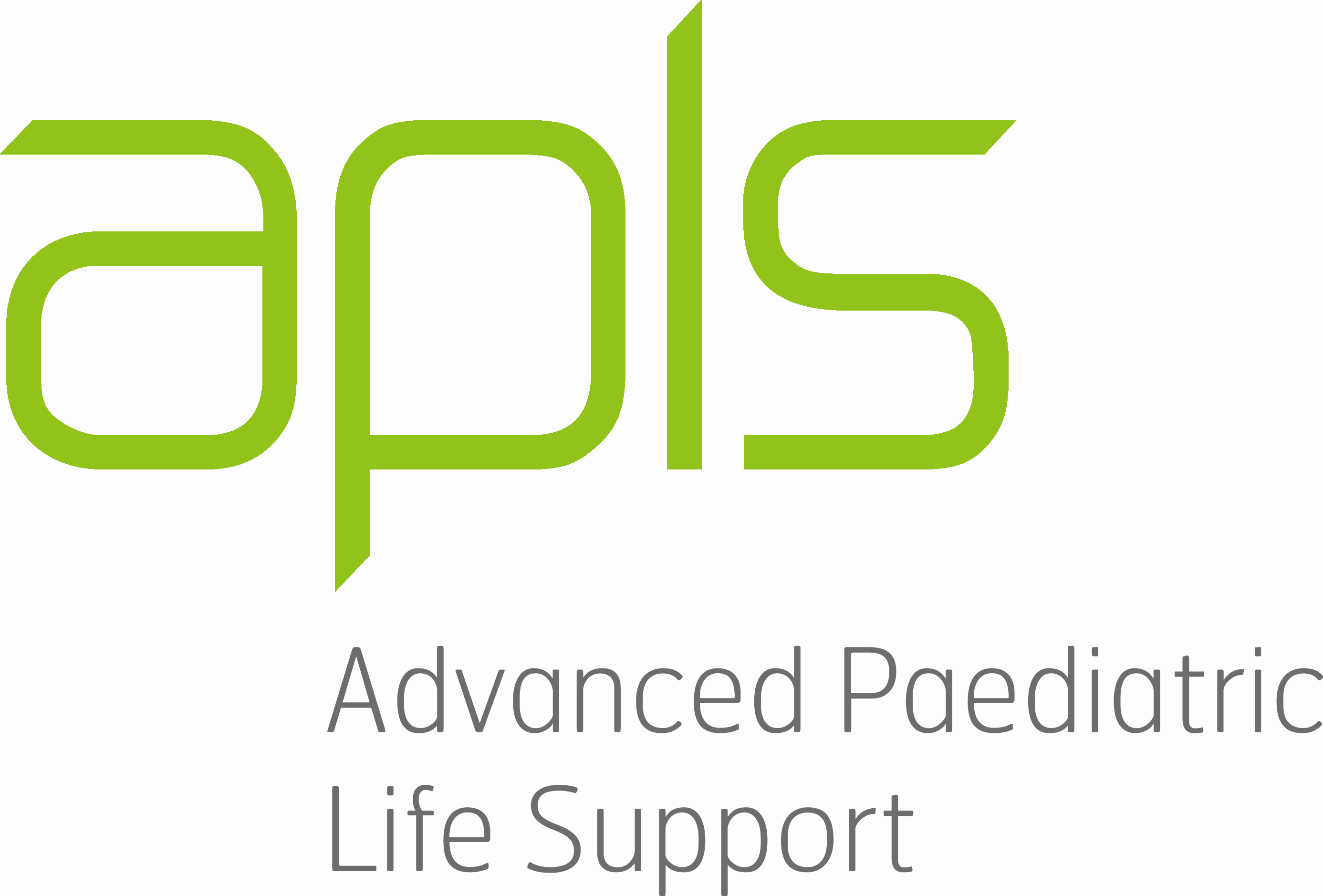 APLS COURSE PROGRAM:  DAY 1 ADVANCED PAEDIATRIC LIFE SUPPORT COURSE_6e course updates August 2017COURSE PROGRAM: DAY 2 ADVANCED PAEDIATRIC LIFE SUPPORT COURSE_6e course updates August 2017  COURSE PROGRAM: DAY 30900-1000Faculty EducationAll faculty attend – so good to commence with introductions etc6e updates (manual & course)ALSi – check scenarios as while some case scenarios haven’t changed – all scenarios were re-programed.  Check through sequence to ensure no unexpected surprises!Team teaching BLS/ALS/AED to organise/clarify demonstrations/sequence1000-1030FACULTY MEETING/MT for faculty1030 - 1045 Welcome and Aims1045-1130(45 mins)Interactive Plenary:Cardiac Arrest and Advanced Life SupportIncluding approach to neonatal resuscitationAims: -Early interaction between faculty and candidates -To recall and consolidate online learning and demonstrate:To demonstrate an understanding of the structured approach for managing a child who has arrested.To highlight specific management for prevalent pre-arrest cardiac conditionsBriefly outline resources for managing neonatal arrest.Led by:
Assistants – faculty at each table according to 1st colour group of skill stationSession objectives revisedNotes under slides revisedVT activity removedNeonatal algorithm no longer hidden1130-1230Basic & Advanced Life Support Skill StationsAirway Management (A)Airway Management (B)Choking & BLS/Rhythms, Defibs & AEDRead 6e chapter to know what candidates have read. Emphasis on airway management for ventilation/oxygenation – caution with unskilled intubationChoking/BLS & Rhythns/Defib/AED needs a “session leader” for guiding initial demonstrations to 12 candidates.6 instructors: therefore 3 groups of 4 candidates.  BLS – use 2 manikins – practice both child/infant at same time. For manual defib practice, candidates rotate through all roles– aim for 2 practices each of defib drill.Finish with AED demonstration.1230 - 1315Lunch (45 mins)Mentors meet Mentees1315 – 1415Basic & Advanced Life Support Skill StationsCont’d as aboveCont’d1415-1430DemonstrationCardiac ScenarioNo change – except new calculation sheetPlease use I/O when access needed.Instructor:  Candidate:  Assistants x2:   Co-instructor to model debrief by 2nd instructor.1430-1630Scenario Teaching Stations 
(3 x 40 mins)Cardiac Scenario A  - scenario 1 / 2Cardiac Scenario B  - scenario 3 / 4Cardiac Scenario C  - scenario 5 / 6Cardiac Scenario D  - scenario 7 / 8Check all scenariosNOTE – HR sound defaulted to OFF  - so please turn ON if you want to use this auditory cue.Esp scenario 7  (need to build realism & be prepared for unpredictable candidate actions:- recurrence of pulseless VT after initially reverting with 1 shock)1630-1700Tea/CoffeeFaculty meetingAll faculty1700-1800Practical skills testingNo changeMentor meetingFaculty meeting0800 - 0845Interactive  Plenary:Structured approach to serious illness
Aim: To recall and consolidate online learning and demonstrate:The structured approach to the seriously ill childThe clinical assessment sequence to identify life-threatening illness in a child.Led by:Assistant:Added tips to facilitation of session underneath slides0845 – 0945Workshops on Seriously Ill Child (2x 30 mins)1. Pain Management 2. Fluid and Electrolytes3. Sepsis4. TransportationPain Mx - ? Conclusion slideF&E: Note 4%n/5 saline in online learningNo changeATMISTER in 6e- local preference ISBAR0945 - 1000TEA/COFFEE1000 – 1100Workshops on Seriously Ill Child (2x 30 mins)Cont’d Cont’d1100 - 1115Demonstration Illness ScenarioNo changeInstructor:  Candidate:  Assistants x2:   1115 – 1235Illness Scenario Teaching Sessions (2x 40 mins)Serious Illness A  - scenario 1 / 2Serious Illness B  - scenario 3 / 4Serious Illness A  - scenario 1 / 2Serious Illness B  - scenario 3 / 4Check all scenarios as minor updates re temperature, weights etc, some story lines.-Scenario 1: be clear on 40mls/kg then inotropes (page 73 of 6e manual)- Scenario 4 – Dose of Midazolam 0.15mg/kg in online/formulary/Monash Drug book BUT 0.1mg in algorithm (pgs 102-104)1235 - 1320LUNCH1320 – 1440Illness Scenario Teaching Sessions (2x 40 mins)Serious Illness C  - scenario 5 / 6Serious Illness D  - scenario 7 / 8Serious Illness E  - scenario 9 / 10Serious Illness F  - scenario 11 / 12Scenario 10  -have A3 defib sequence in room to revisit the ‘drill’ – as case has PEA arrest.1440 - 1450BREAK1450 – 1610Illness Scenario Teaching Sessions (2x 40 mins)Serious Illness C  - scenario 5 / 6Serious Illness D  - scenario 7 / 8Serious Illness E  - scenario 9 / 10Serious Illness F  - scenario 11 / 121610 - 1630TEA/COFFEE                  
Mentor meetings
All faculty1630 - 1715Lecture Theatre Plenary:Structured Approach to Trauma
Aim: To recall and consolidate online learning and demonstrate:The structured approach to managing seriously injured childThe identification of life-threatening injuries in a childLed by:Assistant:Updates to slidesInstruction slide for ActivitiesModification to A3 worksheets1715 - 1745Spinal Skills 4 GroupsConsider collar removal & MILS with whole group and then splitting for logrolling/discussion of spinal clearancex8 faculty members1745FACULTY MEETINGAll faculty0800 - 0820Demonstration 
Trauma ScenarioInstructor:  Candidate: Assistants x2:  Scenario Updated  & turn calculations sheet over for  TXA & 10mls/kgNote error: KTP – Mj haemorrhage protocol (should be Mj Transfusion) Diagnosis has left leg (should be right leg)0820 – 0940Trauma Skills Stations 
(2x 40 mins)Vascular Access (IO / UVC)Chest procedures (ICC, Pericardiocentesis) Airway RescueRadiology No changes No changes, (anatomy app coming)Airway rescue – greater emphasis on oxygenation  - LMA. New material yet TBCRadiology_2017 version0940 - 0950BREAK0950 – 1110Trauma Skills Stations 
(2x 40 mins)Vascular Access (IO / UVC)Chest procedures (ICC, Pericardiocentesis) Airway RescueRadiology Cont’d1110 – 1130TEA/COFFEE1130 – 1330Scenario Teaching Sessions 
(3x 40 mins)1. Trauma Scenario A  - scenario 1 / 22. Trauma Scenario B  - scenario 3 / 43. Trauma Scenario C  - scenario 5 / 64. Trauma Scenario D  - scenario 7 / 8All kids arrive in collars , except burns (#4)Turn calculation sheet over to TraumaCheck all scenarios as updates made to reflect 6e changes.Read Trauma Updates under Instructor Development/Notices Bags of blood in kitsMimic head blocks1330 - 1415LUNCHFACULTY MEETINGAll faculty1415 - 1545Testing Stations 1. MCQ – 2. Scenarios 	1                    	2                   	3                    RetestingMinor changes to MCQ_ Sept 2017Testing scenarios have been updatedIllness - Faculty clarity re boluses -  40mls/kg before inotropesTrauma - TXA not a fail/pass point (on calculation sheet)1545 - 1615FACULTY MEETINGAll faculty 1615Feedback to candidates and course closure.All faculty